Beskrivelse av søknadsprosess og evalueringskriterier for utlysningen “Mer bærekraftig fôr til husdyr og fisk - fra idé til marked”Generell informasjonDokumentene som legges til grunn for vurdering av søknaden er som følger:- elektronisk søknadsskjema 
- prosjektbeskrivelse (mal)
- budsjett (mal)
- CV for sentrale prosjektdeltakere 
- bedriftsopplysninger for involverte bedrifter (mal)
- intervju (kun utvalgte prosjekter)BehandlingsprosedyreSøknaden vil bli behandlet av et administrativt team bestående av representanter fra Forskningsrådet, Innovasjon Norge, Siva og Enova. I tillegg vil fageksperter delta i panelet som vurderer søknadene.Forvurdering: Først gjøres det en forvurdering av om søknaden tilfredsstiller formelle krav. Søknadene vil deretter bli behandlet i en to-trinns prosess. Panelets relevans- og kvalitetsvurdering foretas i første trinn av søknadsbehandlingen og omfatter vurderinger basert på innsendt søknad med vedlegg. I denne fasen foretas det først en vurdering av hvorvidt prosjektet er kvalifisert – se kvalifiseringskriterier nedenfor. I tillegg vil søknaden bli vurdert i henhold til rangeringskriterier beskrevet nedenfor. Begge vurderingene vil bli foretatt av et panel bestående av representanter fra Enova, Siva, Innovasjon Norge, Forskningsrådet og relevante nasjonale fageksperter. Finalerunden foretas i andre trinn av søknadsbehandlingen. Her vil de høyest rangerte prosjektene fra første trinn bli invitert til å presentere prosjektet for panelet (Forskningsrådet, Innovasjon Norge, Siva, Enova og fageksperter). Intervjuene gjennomføres i Oslo – tentativt i uke 16 2022 (18.–22. april). Vi forutsetter at søkere kan delta på en av de aktuelle datoene. Innstilling. Det administrative teamet, som består av representanter for virkemiddelaktørene (Forskningsrådet, Innovasjon Norge, Enova og Siva), beslutter hvilke av prosjektene som skal innstilles til bevilgning. Når søknadene ellers vurderes likt vil vi prioritere prosjekter med kvinnelig prosjektleder. Bevilgende organer i Forskningsrådet og Innovasjon Norge vedtar koordinert hvilke prosjekter som skal få bevilgning. 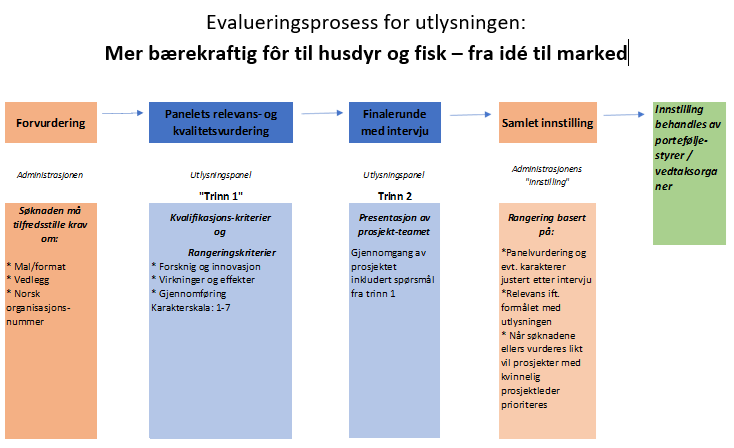 Siva vil legge til rette for å utnytte muligheter for nødvendig test-/verifiseringsinfrastruktur i katapultsentrene som del av teknologiutviklingen. Støtten gis i henhold til gjeldende regelverk for katapultordningen. Videre kan Sivas Eiendomsavdeling bistå ved behov for utvikling av industritomter og oppføring av industribygg.Enova bekrefter en intensjon om finansiering når løsningen skal demonstreres eller tas i bruk for første gang av en egnet bruker. Merk at støtte fra Enova er betinget av at demonstrasjonsprosjektet selvstendig oppfyller kriteriene for støtte, og at det vil gjøres en egen beregning av støttebeløp når demonstrasjonsprosjektet er klart for beslutning.Kriterier for de ulike trinnene i søknadsbehandlingenKrav i forvurderingenI forvurderingen vurderes følgende formelle krav i utlysningen: Søker har norsk organisasjonsnummer.Søknaden følger format og krav til vedlegg.Søknaden er innenfor utlyst tema. Søknader som ikke oppfyller disse kravene avvises og vil ikke gå videre i søknadsbehandlingen.KvalifikasjonskriterierKvalifikasjonskriteriene er en del av panelets relevans- og kvalitetsvurdering i trinn 1. Vurderingene knyttet til kvalifikasjonskriteriene gjøres på bakgrunn av informasjon som er sendt inn til søknadsfrist.Prosjektet vil bidra til verdiskaping og kunnskapsutvikling i NorgeSøker har beskrevet en strategi og plan for å ta løsningen til markedet.Søker har beskrevet hvordan det sikres at markeds-/kundebehov er styrende for utvikling av løsningen.Søker har beskrevet hvordan prosjektet skal bidra til mer bærekraftig fôr.Finansieringen vil være utløsende for at prosjektet blir satt i gang.RangeringskriterierI tillegg til kvalifikasjonskriterier beskrevet ovenfor vil søknaden bli vurdert i henhold til følgende rangeringskriterier beskrevet nedenfor. For rangeringskriteriene benyttes en karakterskala fra 1 til 7 hvor 7 er beste karakter. Forskning og innovasjonInnovasjonsgradInnovasjonshøyde er et uttrykk for hvor original og nyskapende idéen er, sammenliknet med eksisterende løsninger, i et internasjonalt perspektiv. Med innovasjon forstås verdiskapende fornyelse, og den planlagte løsningen må derfor være mer bærekraftig/bedre/billigere/enklere enn dagens alternativer. Panelet skal vurdere det foreslåtte prosjektet motkonkurrerende løsninger i markedetalternative måter å løse problemet påInnovasjonsområder:nye eller forbedrede teknologier/løsninger/tjenesternye eller forbedrede prosessernye forretningsmodellerForskningsgrad og forskningens innovasjonsrelevansForskningsgrad er et uttrykk for i hvilken grad prosjektet frembringer ny kunnskap av betydning for den faglige utviklingen innenfor de områdene som forskningen omfatter og er relevant for prosjektets mål.  Det må fremgå at prosjektet tar utgangspunkt i status på forskningsfeltet.Forskningsgraden vurderes mot disse punktene: forskningens bidrag til faglig utviklingforskningens relevans for innovasjonendemonstrert kunnskap om status på forskningsfeltetprosjektets betydning for utdanning som kan bidra til å realisere innovasjonenVirkninger og effekterNytteverdi for utvikling og produksjon av bærekraftige fôringredienser  For denne utlysningen er samfunnsmessig nytte i form av nye bærekraftige fôringredienser slik det fremgår av kriteriene nedenfor helt vesentlig. Vi forventer at prosjektet skal gi et betydelig bidrag til norsk selvforsyning av mer bærekraftig fôr. I tillegg vurderer vi også andre samfunnsmessige effekter (dvs. nytte ut over gevinstpotensialet for partnere i prosjektet).Vi vurdererpotensialet for produksjon av fôringredienser med vesentlig bedre bærekraftsprofil enn dagens alternativer. Når vi skal vurdere hvor godt dere svarer på dette med bærekraft i søknadene, vil vi legge til grunn at prosjektet leverer vesentlig på viktige ambisjoner knyttet til bærekraft, som reduksjon av klimagasser ivaretakelse av sunne økosystemer og biomangfold forebygging og bekjempelse av forurensing overgang til en sirkulær økonomi. om løsningen kan realiseres i en skala som gir signifikante bidrag til fremtidige norske fôrbehov og betydelig samfunnseffekt i form av økt bærekraft og nasjonal selvforsyning. Søknaden må derfor beskrive, sannsynliggjøre og kvantifisere så langt det er praktisk mulig hvordan prosjektet vil bidra til mer bærekraftige innsatsfaktorer til fôr enn dagens alternativer.   hvorvidt prosjektet har samfunnsnytte og verdiskaping ut over det som er nevnt over, sammenliknet med konkurrerende løsninger, for eksempel nye arbeidsplasser, eksportpotensial eller positive ringvirkninger for andre sektorerVerdiskapingspotensial for bedriftspartnere Verdiskapingspotensialet for bedriftspartnere er et uttrykk for de forventede økonomiske gevinstene for bedriftspartnerne etter gjennomført industrialisering og kommersialisering. Vi skal vurdere om prosjektet vil bidra til varig økt økonomisk lønnsomhet og styrket konkurransekraft for bedriftene.Potensialet skal vurderes opp mot de samlede kostnadene ved industriell realisering. Vi forutsetter at realiseringen i forventet/realistisk skala blir vellykket. Verdiskapingspotensialet kan fremkomme som:ny omsetningreduserte kostnaderøkning eller opprettholdelse av konkurranseevneGjennomføringGjennomføringsevneGjennomføringsevne er et uttrykk for i hvilken grad samarbeidspartnerne samlet sett anses å kunne gjennomføre prosjektet på en god måte:Bedriftene/konsortiet har tilstrekkelig faglig, organisatorisk og teknologisk kompetanse og kapasitet til å gjennomføre prosjektet frem til investeringsbeslutning for industriell realisering.Bedriftene har tilfredsstillende eierskap, styre og ledelse. Prosjektet er godt forankret i strategier og hos styre/ledelse. Bedriftene har en realistisk plan for fullfinansiering av prosjektet.Prosjektet fremstår gjennomførbart ut fra:prosjektplan, inklusiv arbeidspakker, fremdriftsplan og leveranserbudsjett og ressursinnsats målbare milepæler tilgang på råvarer og energi gjennom prosjektfasen tydelig markedsforståelsehåndtering av immaterielle rettigheter (hvis relevant) plan for involvering av regulatoriske myndigheter (hvis relevant) plan for håndtering av angitte usikkerheter/risikoplan for innhenting av evt. offentlige tillatelser, dersom dette ikke er på plassRealisering og spredning av innovasjonenPlan for realisering av innovasjonen er et uttrykk for i hvilken grad realisering og spredning av innovasjonen ut over prosjektet fremstår som gjennomførbart ut fra disse punktene:Det er sannsynliggjort et definert marked for løsningen, både nasjonalt og internasjonalt. Markedet bør være kvantifisert så langt det er mulig.Bedriftene/konsortiet har en realistisk plan og gode forutsetninger for å få innpass og ha konkurransekraft i markedet. Bedriftene/konsortiet har en troverdig forretningsmodell for prosjektet og for videre spredning av innovasjonen.Det kan sannsynliggjøres at det vil finnes tilgjengelig råvarer (og energi) for å realisere innovasjon i en skala som søker har beskrevet under verdiskapingspotensial.Innovasjonen og kunnskapsgrunnlaget har positive ringvirkninger for andre norske verdikjeder eller bransjer.